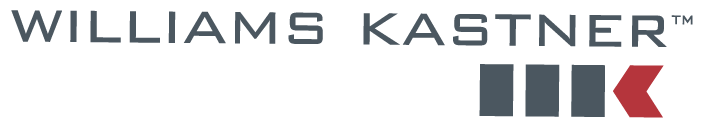 February 24, 2015	45680.0103VIA E-MAIL AND U.S. MAILSteven KingExecutive Director and SecretaryWashington Utilities and Transportation CommissionPO Box 47250
1300 S. Evergreen Park Dr. SW
Olympia, WA 98504-7250Re:	Washington Utilities and Transportation Commission v. Waste Control, Inc. |Docket No.  TG-140560 Motion to Allow Temporary Rates Subject to refund at the Proposed Settlement Level Filed in October, 2014Dear Mr. King:Please find enclosed the original and two copies of the following documents being filed today:Waste Control, Inc.’s Motion to Allow Temporary Rates Subject to refund at the Proposed Settlement Level Filed in October, 2014. Declaration of Jacqueline G. Davis in Support of Motion and attached workpapers/schedules in support of proposed priceout.  Additionally, the Company through counsel, is available for a telephonic conference with Staff counsel and the administrative law judge to address any further procedural issues or complications posed by this Motion should the administrative law judge or Staff so desire.Yours truly,WILLIAMS, KASTNER & GIBBS PLLCDavid W. WileyEnclosurescc:	Parties	Administrative Law Judge Marguerite Friedlander